I. Trắc nghiệm: (5 điểm) Hãy chọn chữ cái đứng trước câu trả lời đúng nhất và ghi vào bài kiểm traCâu 1: Tập hợp nào sau đây gồm các đại diện thuộc ngành giun tròn: Đỉa, giun đất                                   C. Giun kim, giun đũa Giun đỏ, giun kim                           D. Giun tóc, giun đỏCâu 2: Hóa thạch của một số vỏ ốc, vỏ sò có ý nghĩa thực tiễn như thế nào? Làm đồ trang sức.	                   C. Làm sạch môi trường nước. Có giá trị về mặt địa chất.	         D. Làm thực phẩm cho con ngườiCâu 3: Điền cụm từ thích hợp vào chỗ trống để hoàn thiện nghĩa câu sau.         Vỏ trai sông gồm …(1)… gắn với nhau nhờ …(2)… ở …(3)….A. (1): hai mảnh; (2): áo trai; (3): phía bụngB. (1): hai mảnh; (2): cơ khép vỏ; (3): phía lưngC. (1): hai mảnh; (2): bản lề; (3): phía lưngD. (1): ba mảnh; (2): bản lề; (3): phía bụngCâu 4: Vì sao tỷ lệ mắc giun đũa ở nước ta còn cao: Nhà tiêu, hố xí chưa hợp vệ sinh,… tạo điều kiện cho trứng giun phát triển Điều kiện khí hậu nhiệt đới gió mùa khiến ruồi, muỗi phát triển làm phát tán bệnh do giun gây ra Ý thức vệ sinh cộng đồng còn thấp (ăn rau sống, tưới rau bằng phân tươi,…) Cả A, B, C.Câu 5: Trong các nhóm động vật sau, nhóm nào toàn động vật thân mềm? Mực, ốc, trai, sứa.	                     C. Ốc, bạch tuộc, bào ngư, sò huyết. Sò, thủy tức, ốc sên, bạch tuộc       	D. Sứa, sò, mực, ốc sên.Câu 6: Quá trình chăng lưới ở nhện bao gồm các giai đoạn sau :     (1): Chăng tơ phóng xạ.	(2): Chăng các tơ vòng.    	(3): Chăng bộ khung lưới.                              Hãy sắp xếp các giai đoạn trên theo thứ tự hợp lí:A. (3) → (1) → (2).	C. (1) → (3) → (2).B. (3) → (2) → (1).	D. (2) → (3) → (1).Câu 7: Khi gặp kẻ thù, mực thường có hành động như thế nào? Vùi mình sâu vào trong cát.	 Phun mực, nhuộm đen môi trường nhằm che mắt kẻ thù để chạy trốn. Tiết chất độc tiêu diệt kẻ thủ. Thu nhỏ và khép chặt vỏ.Câu 8: Nhóm động vật nào sau đây thuộc ngành Ruột khoang sống ở biển ? Sứa, thủy tức, hải quỳ	                          C. Sứa, san hô, hải quỳ  Hải quỳ, thủy tức, tôm		                D. Sứa, san hô, mực Câu 9: Hình thức sinh sản không gặp ở thủy tức làA. Mọc chồi.	  B. Tái sinh.              C. Phân đôi.	       D. Sinh sản hữu tính.Câu 10: Khi mưa nhiều giun đất lại chui lên mặt đất để:
          A. Hô hấp.       B. Tìm nơi ở mới.      C. Dễ dàng bơi lội.      D. Tìm thức ăn.Câu 11: Cấu tạo vỏ trai gồm mấy lớp? 2 lớp: lớp đá vôi và lớp xà cừ. 3 lớp: lớp sừng, lớp đá vôi, lớp xà cừ 3 lớp: lớp sừng, lớp biểu bì, lớp đá vôi.	 2 lớp: lớp sừng, lớp đá vôi.Câu 12: Tôm được xếp vào ngành Chân khớp vì? Cơ thể chia thành 2 phần: phần ngực và bụng Có phần phụ phân đốt, khớp động với nhau. Thở bằng mang. Có chân bơi và tấm lái.Câu 13: Giun đốt mang lại lợi ích gì cho con người: Làm thức ăn cho con người.                     C. Làm cho đất trồng thoáng, xốp, màu mỡ. Làm thức ăn cho động vật khác.               D. Cả A, B, C đều đúng.Câu 14: Sự thích nghi phát tán của trai là: 
          A. Ấu trùng theo dòng nước                       B. Ấu trùng bám vào da cá di chuyển đến vùng khác            C. Ấu trùng bám trên mình ốc        D. Ấu trùng bám trên tômCâu 15: Nhện có những tập tính nào? 
          A. Chăng lưới, bắt mồi.                                C. Sinh sản, kết kén.         B. Tất cả các ý đều đúng                              D. Tất cả các ý đều saiCâu 16: Tác hại của giun móc câu đối với cơ thể người là:A. Hút máu, bám vào niêm mạc ruột non.    C. Làm người bệnh xanh xao, vàng vọt.          B. Gây ngứa ở hậu môn.			         D. Gây bệnh chân voi, tay voi, vú voiCâu 17: Ý nghĩa sinh học của việc giun đũa cái mập và dài hơn giun đực là: Giúp con cái bảo vệ trứng trong điều kiện sống kí sinh Giúp tạo và chứa đựng lượng trứng lớn Giúp tăng khả năng ghép đôi vào mùa sinh sản Giúp tận dụng được nguồn dinh dưỡng ở vật chủCâu 18: Bệnh do một loại trùng roi sống kí sinh trong máu gây ra, làm bệnh nhân rơi vào giấc ngủ li bì và có tỷ lệ tử vong rất là cao. Hãy cho biết bệnh lan truyền qua loài nào dưới đây: Muỗi vằn                                               C. Bướm Ruồi steste                                             D. OngCâu 19: Động vật nào dưới đây là đại diện của lớp Hình nhện? Bọ ngựa.                                                  	C. Cua nhện. Ve bò.                                                      	D. Ve sầu.Câu 20: Tập tính ôm trứng ở tôm mẹ có ý nghĩa như thế nào: Giúp trứng tận dụng oxi từ cơ thể mẹ Bảo vệ trứng khỏi kẻ thù Giúp phát tán trứng đi nhiều nơi Giúp trứng nhanh nởII. Phần tự luận: ( 5 điểm ) Câu 1: (2 điểm) Quan sát hình ảnh và trả lời câu hỏi: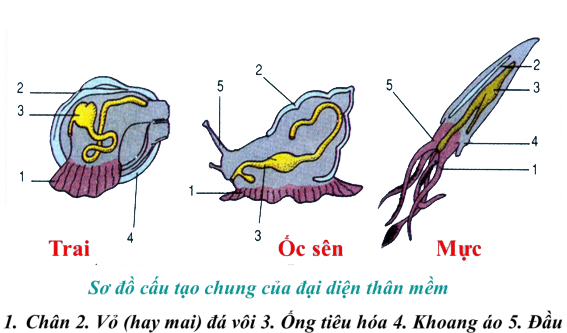 Các đại diện trên thuộc ngành động vật nào? Kể tên 3 đại diện cùng thuộc ngành động vật này?Qua đó, em hãy cho biết vai trò của ngành động vật trên đối với sinh cảnh biển và con người?Câu 2: (2 điểm) Quan sát hình ảnh sau và trả lời câu hỏi: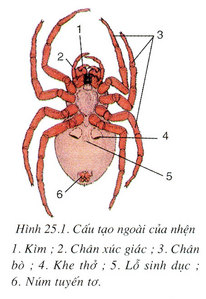 a. Em hãy chú thích tên các bộ phận trong hình trên?b. Sắp xếp kiến thức ở cột I phù hợp với cột IICâu 3: (1 điểm) Trình bày ý nghĩa của lớp vỏ kitin giàu canxi và sắc tố của tôm.Chúc các con làm bài tốt!	--- HẾT---	I. Trắc nghiệm: (5 điểm) Hãy chọn chữ cái đứng trước câu trả lời đúng nhất và ghi vào bài kiểm traCâu 1: Tác hại của giun móc câu đối với cơ thể người là:A. Hút máu, bám vào niêm mạc ruột non.    C. Làm người bệnh xanh xao, vàng vọt.          B. Gây ngứa ở hậu môn.			         D. Gây bệnh chân voi, tay voi, vú voiCâu 2: Tập hợp nào sau đây gồm các đại diện thuộc ngành giun tròn:Đỉa, giun đất                                              C. Giun kim, giun đũa Giun đỏ, giun kim                                       D. Giun tóc, giun đỏCâu 3: Cấu tạo vỏ trai gồm mấy lớp? 2 lớp: lớp đá vôi và lớp xà cừ. 3 lớp: lớp sừng, lớp đá vôi, lớp xà cừ 3 lớp: lớp sừng, lớp biểu bì, lớp đá vôi.	 2 lớp: lớp sừng, lớp đá vôi.Câu 4: Khi gặp kẻ thù, mực thường có hành động như thế nào? Vùi mình sâu vào trong cát.	 Phun mực, nhuộm đen môi trường nhằm che mắt kẻ thù để chạy trốn. Tiết chất độc tiêu diệt kẻ thủ. Thu nhỏ và khép chặt vỏ.Câu 5: Bệnh do một loại trùng roi sống kí sinh trong máu gây ra, làm bệnh nhân rơi vào giấc ngủ li bì và có tỷ lệ tử vong rất là cao. Hãy cho biết bệnh lan truyền qua loài nào dưới đây: Muỗi vằn                                                C. Bướm Ruồi steste                                              D. OngCâu 6: Hình thức sinh sản không gặp ở thủy tức làA. Mọc chồi.	  B. Tái sinh.              C. Phân đôi.	       D. Sinh sản hữu tính.Câu 7: Điền cụm từ thích hợp vào chỗ trống để hoàn thiện nghĩa câu sau.         Vỏ trai sông gồm …(1)… gắn với nhau nhờ …(2)… ở …(3)….A. (1): hai mảnh; (2): áo trai; (3): phía bụngB. (1): hai mảnh; (2): cơ khép vỏ; (3): phía lưngC. (1): hai mảnh; (2): bản lề; (3): phía lưngD. (1): ba mảnh; (2): bản lề; (3): phía bụngCâu 8: Giun đốt mang lại lợi ích gì cho con người: Làm thức ăn cho con người.                     C. Làm cho đất trồng thoáng, xốp, màu mỡ. Làm thức ăn cho động vật khác.               D. Cả A, B, C đều đúng.Câu 9: Trong các nhóm động vật sau, nhóm nào toàn động vật thân mềm? Mực, ốc, trai, sứa.	                          C. Ốc, bạch tuộc, bào ngư, sò huyết. Sò, thủy tức, ốc sên, bạch tuộc              D. Sứa, sò, mực, ốc sên.Câu 10: Nhện có những tập tính nào? 
          A. Chăng lưới, bắt mồi.                                C. Sinh sản, kết kén.         B. Tất cả các ý đều đúng                              D. Tất cả các ý đều saiCâu 11: Khi mưa nhiều giun đất lại chui lên mặt đất để:
          A. Hô hấp.       B. Tìm nơi ở mới.      C. Dễ dàng bơi lội.      D. Tìm thức ăn.Câu 12: Hóa thạch của một số vỏ ốc, vỏ sò có ý nghĩa thực tiễn như thế nào?Làm đồ trang sức.	                   C.  Làm sạch môi trường nước. Có giá trị về mặt địa chất.	         D. Làm thực phẩm cho con ngườiCâu 13: Ý nghĩa sinh học của việc giun đũa cái mập và dài hơn giun đực là: Giúp con cái bảo vệ trứng trong điều kiện sống kí sinh Giúp tạo và chứa đựng lượng trứng lớn Giúp tăng khả năng ghép đôi vào mùa sinh sản Giúp tận dụng được nguồn dinh dưỡng ở vật chủCâu 14: Nhóm động vật nào sau đây thuộc ngành Ruột khoang sống ở biển ?Sứa, thủy tức, hải quỳ	                          C. Sứa, san hô, hải quỳ Hải quỳ, thủy tức, tôm		      D. Sứa, san hô, mực Câu 15: Tôm được xếp vào ngành Chân khớp vì? Cơ thể chia thành 2 phần: phần ngực và bụng Có phần phụ phân đốt, khớp động với nhau. Thở bằng mang. Có chân bơi và tấm lái.Câu 16: Vì sao tỷ lệ mắc giun đũa ở nước ta còn cao:Nhà tiêu, hố xí chưa hợp vệ sinh,… tạo điều kiện cho trứng giun phát triểnĐiều kiện khí hậu nhiệt đới gió mùa khiến ruồi, muỗi phát triển làm phát tán bệnh do giun gây ra Ý thức vệ sinh cộng đồng còn thấp (ăn rau sống, tưới rau bằng phân tươi,…) Cả A, B, C.Câu 17: Động vật nào dưới đây là đại diện của lớp Hình nhện? Bọ ngựa.                                                  	C. Cua nhện. Ve bò.                                                      	D. Ve sầu.Câu 18: Quá trình chăng lưới ở nhện bao gồm các giai đoạn sau :     (1): Chăng tơ phóng xạ.	(2): Chăng các tơ vòng.    	(3): Chăng bộ khung lưới.                              Hãy sắp xếp các giai đoạn trên theo thứ tự hợp lí:A. (3) → (1) → (2).	C. (1) → (3) → (2).B. (3) → (2) → (1).	D. (2) → (3) → (1).Câu 19: Sự thích nghi phát tán của trai là: 
          A. Ấu trùng theo dòng nước                       B. Ấu trùng bám vào da cá di chuyển đến vùng khác            C. Ấu trùng bám trên mình ốc        D. Ấu trùng bám trên tômCâu 20: Tập tính ôm trứng ở tôm mẹ có ý nghĩa như thế nào: Giúp trứng tận dụng oxi từ cơ thể mẹ Bảo vệ trứng khỏi kẻ thù Giúp phát tán trứng đi nhiều nơi Giúp trứng nhanh nởII. Phần tự luận: ( 5 điểm ) Câu 1: (2 điểm) Quan sát hình ảnh và trả lời câu hỏi: Các đại diện trên thuộc ngành động vật nào? Kể tên 3 đại diện cùng thuộc ngành động vật này?Qua đó, em hãy cho biết vai trò của ngành động vật trên đối với sinh cảnh biển và con người?Câu 2: (2 điểm) Quan sát hình ảnh sau và trả lời câu hỏi:a. Em hãy chú thích tên các bộ phận trong hình trên?b. Sắp xếp kiến thức ở cột I phù hợp với cột IICâu 3: (1 điểm) Trình bày ý nghĩa của lớp vỏ kitin giàu canxi và sắc tố của tôm.Chúc các con làm bài tốt!--- HẾT---I. Trắc nghiệm: (5 điểm) Hãy chọn chữ cái đứng trước câu trả lời đúng nhất và ghi vào bài kiểm traCâu 1: Giun đốt mang lại lợi ích gì cho con người: Làm thức ăn cho con người.                     C. Làm cho đất trồng thoáng, xốp, màu mỡ. Làm thức ăn cho động vật khác.               D. Cả A, B, C đều đúng.Câu 2: Khi gặp kẻ thù, mực thường có hành động như thế nào?Vùi mình sâu vào trong cát.	 Phun mực, nhuộm đen môi trường nhằm che mắt kẻ thù để chạy trốn. Tiết chất độc tiêu diệt kẻ thủ. Thu nhỏ và khép chặt vỏ.Câu 3: Tập tính ôm trứng ở tôm mẹ có ý nghĩa như thế nào: Giúp trứng tận dụng oxi từ cơ thể mẹ Bảo vệ trứng khỏi kẻ thù Giúp phát tán trứng đi nhiều nơi Giúp trứng nhanh nởCâu 4: Hóa thạch của một số vỏ ốc, vỏ sò có ý nghĩa thực tiễn như thế nào? Làm đồ trang sức.	                   C. Làm sạch môi trường nước. Có giá trị về mặt địa chất.	         D. Làm thực phẩm cho con ngườiCâu 5: Khi mưa nhiều giun đất lại chui lên mặt đất để:
          A. Hô hấp.       B. Tìm nơi ở mới.      C. Dễ dàng bơi lội.      D. Tìm thức ăn.Câu 6: Tác hại của giun móc câu đối với cơ thể người là:A. Hút máu, bám vào niêm mạc ruột non.    C. Làm người bệnh xanh xao, vàng vọt.          B. Gây ngứa ở hậu môn.			         D. Gây bệnh chân voi, tay voi, vú voiCâu 7: Điền cụm từ thích hợp vào chỗ trống để hoàn thiện nghĩa câu sau.         Vỏ trai sông gồm …(1)… gắn với nhau nhờ …(2)… ở …(3)….A. (1): hai mảnh; (2): áo trai; (3): phía bụngB. (1): hai mảnh; (2): cơ khép vỏ; (3): phía lưngC. (1): hai mảnh; (2): bản lề; (3): phía lưngD. (1): ba mảnh; (2): bản lề; (3): phía bụngCâu 8: Nhện có những tập tính nào? 
          A. Chăng lưới, bắt mồi.                                C. Sinh sản, kết kén.         B. Tất cả các ý đều đúng                              D. Tất cả các ý đều saiCâu 9: Quá trình chăng lưới ở nhện bao gồm các giai đoạn sau :     (1): Chăng tơ phóng xạ.	(2): Chăng các tơ vòng.    	(3): Chăng bộ khung lưới.                              Hãy sắp xếp các giai đoạn trên theo thứ tự hợp lí:A. (3) → (1) → (2).	C. (1) → (3) → (2).B. (3) → (2) → (1).	D. (2) → (3) → (1).Câu 10: Động vật nào dưới đây là đại diện của lớp Hình nhện? Bọ ngựa.                                                  	C. Cua nhện. Ve bò.                                                      	D. Ve sầu.Câu 11: Cấu tạo vỏ trai gồm mấy lớp? 2 lớp: lớp đá vôi và lớp xà cừ. 3 lớp: lớp sừng, lớp đá vôi, lớp xà cừ 3 lớp: lớp sừng, lớp biểu bì, lớp đá vôi.	 2 lớp: lớp sừng, lớp đá vôi.Câu 12: Nhóm động vật nào sau đây thuộc ngành Ruột khoang sống ở biển ? Sứa, thủy tức, hải quỳ	                          C. Sứa, san hô, hải quỳ  Hải quỳ, thủy tức, tôm		                D. Sứa, san hô, mực Câu 13: Vì sao tỷ lệ mắc giun đũa ở nước ta còn cao: Nhà tiêu, hố xí chưa hợp vệ sinh,… tạo điều kiện cho trứng giun phát triển Điều kiện khí hậu nhiệt đới gió mùa khiến ruồi, muỗi phát triển làm phát tán bệnh do giun gây ra Ý thức vệ sinh cộng đồng còn thấp (ăn rau sống, tưới rau bằng phân tươi,…) Cả A, B, C.Câu 14: Hình thức sinh sản không gặp ở thủy tức làA. Mọc chồi.	  B. Tái sinh.              C. Phân đôi.	       D. Sinh sản hữu tính.Câu 15: Tôm được xếp vào ngành Chân khớp vì? Cơ thể chia thành 2 phần: phần ngực và bụng Có phần phụ phân đốt, khớp động với nhau. Thở bằng mang.  Có chân bơi và tấm lái.Câu 16: Tập hợp nào sau đây gồm các đại diện thuộc ngành giun tròn: Đỉa, giun đất                                   C. Giun kim, giun đũa Giun đỏ, giun kim                           D. Giun tóc, giun đỏCâu 17: Bệnh do một loại trùng roi sống kí sinh trong máu gây ra, làm bệnh nhân rơi vào giấc ngủ li bì và có tỷ lệ tử vong rất là cao. Hãy cho biết bệnh lan truyền qua loài nào dưới đây: Muỗi vằn                                               C. Bướm Ruồi steste                                             D. OngCâu 18: Trong các nhóm động vật sau, nhóm nào toàn động vật thân mềm? Mực, ốc, trai, sứa.	                     C. Ốc, bạch tuộc, bào ngư, sò huyết. Sò, thủy tức, ốc sên, bạch tuộc       	D. Sứa, sò, mực, ốc sên.Câu 19: Sự thích nghi phát tán của trai là: 
          A. Ấu trùng theo dòng nước                       B. Ấu trùng bám vào da cá di chuyển đến vùng khác            C. Ấu trùng bám trên mình ốc        D. Ấu trùng bám trên tômCâu 20: Ý nghĩa sinh học của việc giun đũa cái mập và dài hơn giun đực là: Giúp con cái bảo vệ trứng trong điều kiện sống kí sinh Giúp tạo và chứa đựng lượng trứng lớn Giúp tăng khả năng ghép đôi vào mùa sinh sản Giúp tận dụng được nguồn dinh dưỡng ở vật chủII. Phần tự luận: ( 5 điểm ) Câu 1: (2 điểm) Quan sát hình ảnh và trả lời câu hỏi:Các đại diện trên thuộc ngành động vật nào? Kể tên 3 đại diện cùng thuộc ngành động vật này?Qua đó, em hãy cho biết vai trò của ngành động vật trên đối với sinh cảnh biển và con người?Câu 2: (2 điểm) Quan sát hình ảnh sau và trả lời câu hỏi:a. Em hãy chú thích tên các bộ phận trong hình trên?b. Sắp xếp kiến thức ở cột I phù hợp với cột IICâu 3: (1 điểm) Trình bày ý nghĩa của lớp vỏ kitin giàu canxi và sắc tố của tôm.Chúc các con làm bài tốt!                                                                    --- HẾT---I. Trắc nghiệm: (5 điểm) Hãy chọn chữ cái đứng trước câu trả lời đúng nhất và ghi vào bài kiểm traCâu 1: Quá trình chăng lưới ở nhện bao gồm các giai đoạn sau :     (1): Chăng tơ phóng xạ.	(2): Chăng các tơ vòng.    	(3): Chăng bộ khung lưới.                              Hãy sắp xếp các giai đoạn trên theo thứ tự hợp lí:A. (3) → (1) → (2).	C. (1) → (3) → (2).B. (3) → (2) → (1).	D. (2) → (3) → (1).Câu 2: Tập tính ôm trứng ở tôm mẹ có ý nghĩa như thế nào: Giúp trứng tận dụng oxi từ cơ thể mẹ Bảo vệ trứng khỏi kẻ thù Giúp phát tán trứng đi nhiều nơi Giúp trứng nhanh nởCâu 3: Điền cụm từ thích hợp vào chỗ trống để hoàn thiện nghĩa câu sau.         Vỏ trai sông gồm …(1)… gắn với nhau nhờ …(2)… ở …(3)….A. (1): hai mảnh; (2): áo trai; (3): phía bụngB. (1): hai mảnh; (2): cơ khép vỏ; (3): phía lưngC. (1): hai mảnh; (2): bản lề; (3): phía lưngD. (1): ba mảnh; (2): bản lề; (3): phía bụngCâu 4: Nhện có những tập tính nào? 
          A. Chăng lưới, bắt mồi.                                C. Sinh sản, kết kén.         B. Tất cả các ý đều đúng                              D. Tất cả các ý đều saiCâu 5: Động vật nào dưới đây là đại diện của lớp Hình nhện? Bọ ngựa.                                                  	C. Cua nhện. Ve bò.                                                      	D. Ve sầu.Câu 6: Nhóm động vật nào sau đây thuộc ngành Ruột khoang sống ở biển ? Sứa, thủy tức, hải quỳ	                          C. Sứa, san hô, hải quỳ  Hải quỳ, thủy tức, tôm		                D. Sứa, san hô, mực Câu 7: Trong các nhóm động vật sau, nhóm nào toàn động vật thân mềm? Mực, ốc, trai, sứa.	                     C. Ốc, bạch tuộc, bào ngư, sò huyết. Sò, thủy tức, ốc sên, bạch tuộc       	D. Sứa, sò, mực, ốc sên.Câu 8: Tác hại của giun móc câu đối với cơ thể người là:A. Hút máu, bám vào niêm mạc ruột non.    C. Làm người bệnh xanh xao, vàng vọt.          B. Gây ngứa ở hậu môn.			         D. Gây bệnh chân voi, tay voi, vú voiCâu 9: Khi mưa nhiều giun đất lại chui lên mặt đất để:
          A. Hô hấp.       B. Tìm nơi ở mới.      C. Dễ dàng bơi lội.      D. Tìm thức ăn.Câu 10: Tập hợp nào sau đây gồm các đại diện thuộc ngành giun tròn: Đỉa, giun đất                                   C. Giun kim, giun đũa Giun đỏ, giun kim                          D. Giun tóc, giun đỏCâu 11: Tôm được xếp vào ngành Chân khớp vì? Cơ thể chia thành 2 phần: phần ngực và bụng Có phần phụ phân đốt, khớp động với nhau. Thở bằng mang. Có chân bơi và tấm lái.Câu 12: Vì sao tỷ lệ mắc giun đũa ở nước ta còn cao: Nhà tiêu, hố xí chưa hợp vệ sinh,… tạo điều kiện cho trứng giun phát triển Điều kiện khí hậu nhiệt đới gió mùa khiến ruồi, muỗi phát triển làm phát tán bệnh do giun gây ra Ý thức vệ sinh cộng đồng còn thấp (ăn rau sống, tưới rau bằng phân tươi,…) Cả A, B, C.Câu 13: Giun đốt mang lại lợi ích gì cho con người: Làm thức ăn cho con người.                     C. Làm cho đất trồng thoáng, xốp, màu mỡ. Làm thức ăn cho động vật khác.               D. Cả A, B, C đều đúng.Câu 14: Hình thức sinh sản không gặp ở thủy tức làA. Mọc chồi.	  B. Tái sinh.              C. Phân đôi.	       D. Sinh sản hữu tính.Câu 15: Sự thích nghi phát tán của trai là: 
          A. Ấu trùng theo dòng nước                       B. Ấu trùng bám vào da cá di chuyển đến vùng khác            C. Ấu trùng bám trên mình ốc        D. Ấu trùng bám trên tômCâu 16: Ý nghĩa sinh học của việc giun đũa cái mập và dài hơn giun đực là: Giúp con cái bảo vệ trứng trong điều kiện sống kí sinh Giúp tạo và chứa đựng lượng trứng lớn Giúp tăng khả năng ghép đôi vào mùa sinh sản Giúp tận dụng được nguồn dinh dưỡng ở vật chủCâu 17: Hóa thạch của một số vỏ ốc, vỏ sò có ý nghĩa thực tiễn như thế nào? Làm đồ trang sức.	                   C.  Làm sạch môi trường nước. Có giá trị về mặt địa chất.	         D. Làm thực phẩm cho con ngườiCâu 18: Khi gặp kẻ thù, mực thường có hành động như thế nào? Vùi mình sâu vào trong cát.	 Phun mực, nhuộm đen môi trường nhằm che mắt kẻ thù để chạy trốn. Tiết chất độc tiêu diệt kẻ thủ. Thu nhỏ và khép chặt vỏCâu 19: Cấu tạo vỏ trai gồm mấy lớp? 2 lớp: lớp đá vôi và lớp xà cừ. 3 lớp: lớp sừng, lớp đá vôi, lớp xà cừ 3 lớp: lớp sừng, lớp biểu bì, lớp đá vôi.	 2 lớp: lớp sừng, lớp đá vôi.Câu 20: Bệnh do một loại trùng roi sống kí sinh trong máu gây ra, làm bệnh nhân rơi vào giấc ngủ li bì và có tỷ lệ tử vong rất là cao. Hãy cho biết bệnh lan truyền qua loài nào dưới đây: Muỗi vằn                                               C. Bướm Ruồi steste                                             D. OngII. Phần tự luận: ( 5 điểm ) Câu 1: (2 điểm) Quan sát hình ảnh và trả lời câu hỏi:Các đại diện trên thuộc ngành động vật nào? Kể tên 3 đại diện cùng thuộc ngành động vật này?Qua đó, em hãy cho biết vai trò của ngành động vật trên đối với sinh cảnh biển và con người?Câu 2: (2 điểm) Quan sát hình ảnh sau và trả lời câu hỏi:a. Em hãy chú thích tên các bộ phận trong hình trên?b. Sắp xếp kiến thức ở cột I phù hợp với cột IICâu 3: (1 điểm) Trình bày ý nghĩa của lớp vỏ kitin giàu canxi và sắc tố của tôm.Chúc các con làm bài tốt!	--- HẾT---	I. Trắc nghiệm ( 5 điểm ): Mỗi câu trả lời đúng được 0,25 đ Mã đề SHK71Mã đề SHK72Mã đề SHK73 Mã đề -SHK74II. Tự luận (5 điểm)I. Mục tiêu:1, Kiến thứcPhân biệt được đặc điểm của các ngành động vật đã học : ngành ruột khoang, các ngành giun, ngành thân mềm, ngành chân khớpNắm được vai trò thực tiễn của các ngành động vật đã họcVận dụng các kiến thức đã học giải thích các hiện tượng thực tế2, Kĩ năng- Vận dụng kiến thức để giải quyết các bài tập thực tế.  3, Thái độ- Nghiêm túc khi làm bàiII. Ma trận đề kiểm tra:UBND QUẬN LONG BIÊNTRƯỜNG THCS ĐÔ THỊ VIỆT HƯNGNăm học 2020-2021ĐỀ KIỂM TRA CUỐI KÌ ILỚP 7 - Môn: Sinh HọcThời gian: 45 phútI.Các bướcII. Nhện bắt mồiTrả lờiA. Bước 11. Ngoạm chặt mồi, chích nọc độcA…………B. Bước 22. Trói chặt mồi bằng chính tơ nhệnB…………C. Bước 33. Hút dịch lỏng từ con mồiC…………D. Bước 44. Tiết dịch tiêu hóa vào cơ thể con mồiD…………UBND QUẬN LONG BIÊNTRƯỜNG THCS ĐÔ THỊ VIỆT HƯNGNăm học 2020-2021ĐỀ KIỂM TRA CUỐI KÌ ILỚP 7 - Môn: Sinh HọcThời gian: 45 phútI.Các bướcII. Nhện bắt mồiTrả lờiA. Bước 11. Ngoạm chặt mồi, chích nọc độcA…………B. Bước 22. Trói chặt mồi bằng chính tơ nhệnB…………C. Bước 33. Hút dịch lỏng từ con mồiC…………D. Bước 44. Tiết dịch tiêu hóa vào cơ thể con mồiD…………UBND QUẬN LONG BIÊNTRƯỜNG THCS ĐÔ THỊ VIỆT HƯNGNăm học 2020-2021ĐỀ KIỂM TRA CUỐI KÌ ILỚP 7 - Môn: Sinh HọcThời gian: 45 phútI.Các bướcII. Nhện bắt mồiTrả lờiA. Bước 11. Ngoạm chặt mồi, chích nọc độcA…………B. Bước 22. Trói chặt mồi bằng chính tơ nhệnB…………C. Bước 33. Hút dịch lỏng từ con mồiC…………D. Bước 44. Tiết dịch tiêu hóa vào cơ thể con mồiD…………UBND QUẬN LONG BIÊNTRƯỜNG THCS ĐÔ THỊ VIỆT HƯNGNăm học 2020-2021ĐỀ KIỂM TRA CUỐI KÌ ILỚP 7 - Môn: Sinh HọcThời gian: 45 phútI.Các bướcII. Nhện bắt mồiTrả lờiA. Bước 11. Ngoạm chặt mồi, chích nọc độcA…………B. Bước 22. Trói chặt mồi bằng chính tơ nhệnB…………C. Bước 33. Hút dịch lỏng từ con mồiC…………D. Bước 44. Tiết dịch tiêu hóa vào cơ thể con mồiD…………UBND QUẬN LONG BIÊNTRƯỜNG THCS ĐT VIỆT HƯNGNăm học 2020-2021HƯỚNG DẪN VÀ BIỂU ĐIỂMCHẤM  KIỂM TRA CUỐI KÌ ILỚP 7 - MÔN SINH HỌCCâu 12345678910Đáp ánCBCDCABCCACâu 11121314151617181920Đáp ánBBDBACBBBBCâu 12345678910Đáp ánCCBBBCCDCACâu 11121314151617181920Đáp ánABBCBDBABBCâu 12345678910Đáp ánDBBBACCAABCâu 11121314151617181920Đáp ánBCDCBCBCBBCâu 12345678910Đáp ánABCABCCCACCâu 11121314151617181920Đáp ánBDDCBBBBBBCâu 1Các đại diện trên thuộc ngành Thân mềm.Các đại diện khác: Sò, hàu, hến,….Vai trò của ngành Thân mềm:Làm thức ăn cho người VDLàm thức ăn cho động vật VDLàm sạch môi trường nước VDCó giá trị xuất khẩu VDCó giá trị về mặt địa chất VDLàm đồ trang sức, trang trí VDGây hại cho cây trồng VDLà vật chủ trung gian truyền bệnh VD1đ1đCâu 21. Kìm 2. Đôi chân xúc giác3. 4 đôi chân bò4. Đôi khe thở5. Lỗ sinh dục6. Các núm tuyến tơb. A – 1    B – 4    C – 2    D – 3  1đ1đ Câu 3Ý nghĩa của lớp vỏ kitin giàu sắc tố của tôm:Lớp vỏ có cấu tạo bằng kitin có khả năng ngấm canxi giúp tạo thành một lớp vỏ cứng chắc, bảo vệ cơ thể tôm, đồng thời là chỗ bám của cơLớp vỏ kitin giàu sắc tố giúp cho tôm có màu sắc của môi trường => giúp tôm ngụy trang tránh kẻ thù0,5đ0,5đBGH duyệtTTCM duyệtPhạm Văn QuýNgười ra đềNguyễn Thị Thành Mơ UBND QUẬN LONG BIÊNTRƯỜNG THCS ĐÔ THỊ VIỆT HƯNGNăm học 2020-2021MỤC TIÊU, MA TRẬNĐỀ KIỂM TRA GIỮA KÌ ILỚP 7 - MÔN SINH HỌCChủ đềMức độ nhận thứcMức độ nhận thứcMức độ nhận thứcMức độ nhận thứcMức độ nhận thứcMức độ nhận thứcMức độ nhận thứcMức độ nhận thứcTổngChủ đềBiết 40%Biết 40%Hiểu 30%Hiểu 30%Vận dụng thấp 20%Vận dụng thấp 20%Vận dụng cao 10%Vận dụng cao 10%TổngChủ đềTNTLTNTLTNTLTNTLTổngNgành ruột khoang2 câu0,5đ0,5đCác ngành giun2 câu0,5đ2 câu0,5đ2 câu0,5đ1 điểmNgành thân mềm2 câu0,5đ3 câu0,75đ1 câu1đ2 câu0,5đ1 câu1đ3,75 điểmNgành chân khớp2 câu0,5đ1 câu2đ3 câu0,75đ1 câu1đ4,75 điểmTổng4 điểm4 điểm3 điểm3 điểm2 điểm2 điểm1 điểm1 điểm10 điểmBGH duyệtTTCM duyệtPhạm Văn QuýNgười ra đềNguyễn Thị Thành Mơ